FORMULÁRIO DE CADASTRAMENTO DE BANCA DE DISSERTAÇÃOAo Coordenador do Programa de Pós-Graduação em Gastronomia - ICA/UFCProf. Dr. Paulo Henrique Machado de Sousa Sr. Coordenador,Solicito a V.Sª. a realização da Defesa de Dissertação, com o projeto intitulado "(nome do projeto)", do/a orientando/a (nome completo, cpf), do Curso de Mestrado em Comunicação - UFC, no dia (inserir data e horário), em local (ou plataforma on-line) a ser estabelecido por esta coordenação. A comissão julgadora, a título de sugestão, será constituída pelos seguintes membros:Nome/1º membro (ORIENTADOR) (nome, e-mail, cpf, e sigla da instituição de origem):CPF:E-mail:Instituição:Nome/2º membro (nome, e-mail, cpf, e sigla da instituição de origem):CPF:E-mail:Instituição: Nome/3º membro (nome, e-mail, cpf, e sigla da instituição de origem): CPF:E-mail:Instituição:Suplente 01 – (nome, e-mail, cpf, e sigla da instituição de origem):CPF –E-mail –Universidade de origem:Suplente 02 – (nome, e-mail, cpf, e sigla da instituição de origem):CPF –E-mail – Universidade de origem: DADOS DA DISSERTAÇÃO PARA CADASTRO NO SIGAATítulo:Resumo:Data da Defesa:Horário da Defesa:Palavras-Chaves:Quantidade de páginas:Obs: Enviar o formulário juntamente com a versão provisória da dissertação.Fortaleza, ____ de ______________ de 20XX.Atenciosamente,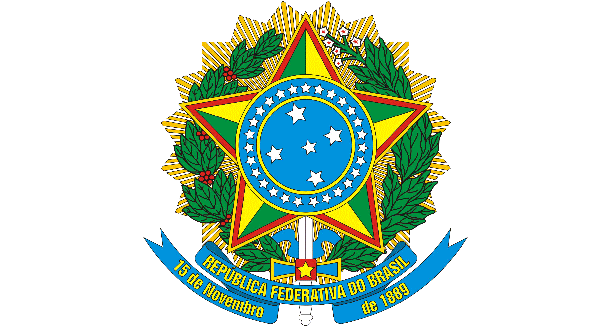 MINISTÉRIO DA EDUCAÇÃOUNIVERSIDADE FEDERAL DO CEARÁINSTITUTO DE CULTURA E ARTEPROGRAMA DE PÓS-GRADUAÇÃO EM GASTRONOMIA________________________________________________________(Nome do Professor Orientador)Professor do Programa de Pós-Graduação em Gastronomia - UFC